RTL - Alpin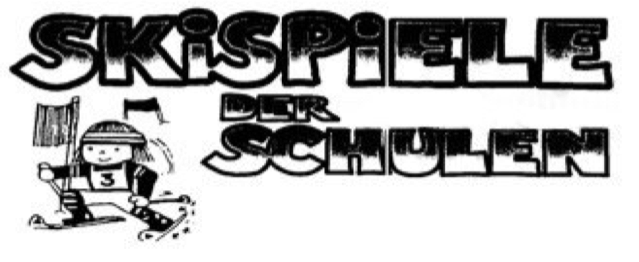 Nennungsliste SchülerSchule: Seite 1RTL - Alpin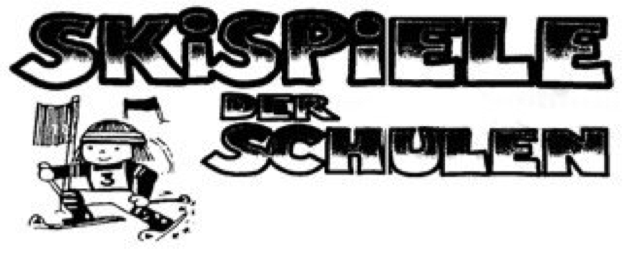 Nennungsliste SchülerSchule:Seite 2RTL - Alpin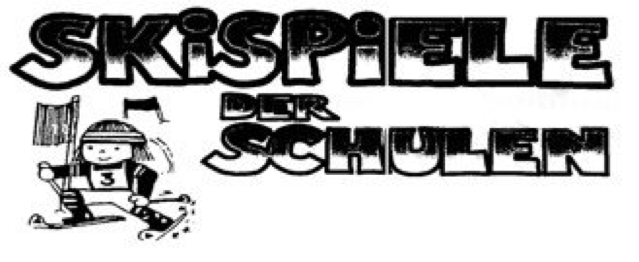 Nennungsliste SchülerSchule:Seite 3RTL - Alpin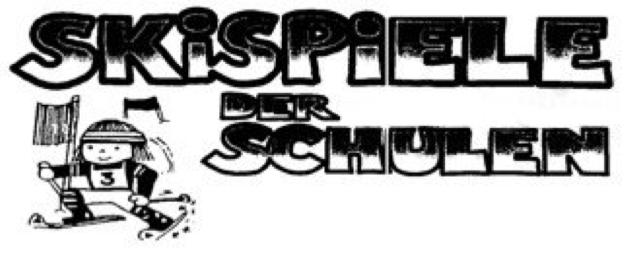 Nennungsliste SchülerSchule:Seite 4Knaben I       1. KlasseKnaben I       1. KlasseKnaben II    2. KlasseKnaben II    2. KlasseKnaben III   3. KlasseKnaben III   3. KlasseFamilienname:Vorname:Familienname:Vorname:Familienname:Vorname:Knaben IV      4. KlasseKnaben IV      4. KlasseBetreuer:Familienname:Vorname:Selbstfahrer:Mädchen I    1. KlasseMädchen I    1. KlasseMädchen II   2. KlasseMädchen II   2. KlasseMädchen III 3. KlasseMädchen III 3. KlasseFamilienname:Vorname:Familienname:Vorname:Familienname:Vorname:Mädchen IV      4. KlasseMädchen IV      4. KlasseBetreuer:Familienname:Vorname:Selbstfahrer: